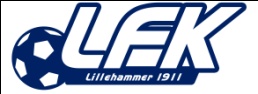 DOMMERREGNING BARNEFOTBALLHjemmelag		: ______________________________________  Bortelag		: ______________________________________ Klasse/årgang	: _________________Dato			: _________________DOMMERENS NAVN:  ________________________________HONNORAR:  	- 7’er kamp kr 125,-		: __________
			- 5’er kamp kr 100,-		: ________________________________________           ______________________________
Underskrift dommer				Underskrift laglederTil lagleder:Utbetaling kontant/vipps etter kamp – skjema tas vare på av lagleder som får refusjon fra klubb etter endt sesong. Send da kort mail med oppsatt regnskap m/ vedlegg til: dagligleder@lillehammerfk.no